ПРОЄКТУКРАЇНАВиконавчий комітет Нетішинської міської радиХмельницької областіР І Ш Е Н Н Я08.12.2022					Нетішин				  № ____/2022Про затвердження акта приймання-передачі до комунальної власності Нетішинської міської територіальної громади кімнати                № 169, що на просп. Незалежності, 12 Відповідно до статті 40, пункту 3 частини 4 статті 42 Закону України «Про місцеве самоврядування в Україні», Тимчасового положення про порядок передачі громадянам житла, що перебуває у їх приватній власності, органу, який здійснює поліпшення житлових умов, затвердженого наказом Державного комітету України по житлово-комунальному господарству від 01 червня                1995 року № 24, рішення тридцятої сесії Нетішинської міської ради                           VIII скликання від 04 листопада 2022 року № 30/1548 «Про надання згоди на прийняття до комунальної власності Нетішинської міської територіальної громади кімнати № 169, що на просп. Незалежності, 12, загальною площею              14,4 кв.м, житловою площею 11,6 кв.м, яка складає 18/100 частини секції в гуртожитку», виконавчий комітет Нетішинської міської ради    в и р і ш и в:1. Затвердити акт приймання-передачі до комунальної власності Нетішинської міської територіальної громади кімнати № 169, що на просп. Незалежності, 12.2. Прийняти до комунальної власності Нетішинської міської територіальної громади безоплатно житлове приміщення, а саме:                         18/100 частини секції, що на просп. Незалежності, 12, у м. Нетішин Шепетівського району Хмельницької області, в гуртожитку, загальною площею 14,4 кв.м, до якої входить кімната № 169, житловою площею 11,6 кв.метрів.3. Контроль за виконанням цього рішення покласти на заступника міського голови Оксану Латишеву.Міський  голова                                                                 Олександр СУПРУНЮКЗАТВЕРДЖЕНОРішення виконавчого комітету міської ради08.12.2022 № ____/2022Актприймання-передачі до комунальної власності Нетішинської міської територіальної громади кімнати № 169, що на просп. Незалежності, 12місто Нетішин 						 	28 листопада 2022 рокуКомісія, утворена відповідно до рішення тридцятої сесії Нетішинської міської ради VIII скликання від 04 листопада 2022 року № 30/1548 «Про надання згоди на прийняття до комунальної власності Нетішинської міської територіальної громади кімнату № 169, що на просп. Незалежності, 12 загальною площею 14,4 кв.м, житловою площею 11,6 кв.м, яка складає                  18/100 частини секції в гуртожитку» та рішення виконавчого комітету Нетішинської міської ради від 10 листопада 2022 року № 414/2022 «Про утворення комісії з приймання-передачі до комунальної власності Нетішинської міської територіальної громади кімнату № 169, що на просп. Незалежності, 12 загальною площею 14,4 кв.м, житловою площею 11,6 кв.м, яка складає 18/100 частини секції в гуртожитку», у складі: Латишевої Оксани - заступника міського голови, голови комісії, Косіка Олега - директора Фонду комунального майна міста Нетішина, заступника голови комісії, Коваль   Оксани - провідного спеціаліста Фонду комунального майна міста Нетішина, секретаря комісії, з однієї сторони,та П. - співвласника кімнати № 169, що на просп. Незалежності, 12,                    П. - співвласника кімнати № 169, що на просп. Незалежності, 12, з іншої сторони, провела 28 листопада 2022 року обстеження житлового приміщення, а саме: кімнати № 169, що на просп. Незалежності, 12 загальною площею                   14,4 кв.м, житловою площею 11,6 кв.м, яка складає 18/100 частини секції в гуртожитку (далі – об’єкт передачі), яка належить на праві спільної сумісної власності П., П., П., П., і передається у комунальну власність Нетішинської міської територіальної громади.Комісія встановила: 1. До складу об’єкта передачі входить: 18/100 частини секції, що на просп.Незалежності, 12 у гуртожитку, загальною площею 14,4 кв.м, до складу  якої входить кімната № 169, житловою площею 11,6 кв.м.2. Експлікація об’єкта передачіВисота приміщення: 2,50 м.Результати огляду об’єкта передачі: об’єкт приймання-передачі в задовільному стані та придатний до передачі у комунальну власність Нетішинської міської територіальної громади.Разом з об’єктом приймання-передачі передається технічна документація: Технічний паспорт на кімнату № 169 у секції спільного заселення просп. Незалежності, 12 м. Нетішин Хмельницької обл. від               11 жовтня 2019 року № 2166.Голова комісії:				_______________ Оксана ЛАТИШЕВАЗаступник голови комісії		_______________ Олег КОСІКСекретар комісії				_______________ Оксана КОВАЛЬЧлени комісії:				_______________ П.						_______________ П.поверх№ кімнатиЗагальна площа приміщення (підрахована за формулами розрахунку площі) кв.мПлоща (кв.м)Площа (кв.м)Площа (кв.м)поверх№ кімнатиЗагальна площа приміщення (підрахована за формулами розрахунку площі) кв.мЖитлова (основна)Допоміжна (підсобна)Літніх приміщень, кв.мVII16914.411,62,8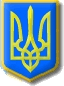 